Happy Monday!  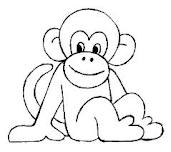 What we are learning:Memory VerseBibleBeing a light for ChristMathMultiplication concepts, test on WednesdayReading Vocabulary StrategiesHandwritingCursive memory textEnglish/WritingPrepositions, grammar, punctuation, capitalization, creative storiesArtMeeting Kim MarksSocial StudiesThe Declaration of IndependenceScienceHealth & Wellness